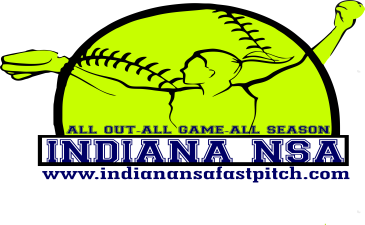 Plex-March Madness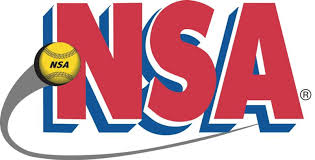 March 2-4, 201810U PoolFt Wayne Freeze				3)  St Joe XtremeDiamond Dawgs				4)  Prime Time HurricanesSat	12:50 PM	Field #1	FW Freeze vs Diamond Dawgs	2:00 PM	Field #1	St Joe Xtreme vs Prime Time Hurricanes	3:10 PM	Field #1	FW Freeze vs St Joe Xtreme	4:20 PM	Field #1	Prime Time Hurricanes vs  Diamond Dawgs	5:30 PM	Field #1	Ft Wayne Freeze  vs  Prime Time Hurricanes	6:40 PM	Field #1	Diamond Dawgs  vs St Joe XtremeALL POOL GAMES ARE 60 MINUTES, DROP DEAD, REVERT BACK IF NOT COMPLETE GAME10u Pool Seedings10u Pool SeedingsTeam NameWinsLossesTiesRuns AllowedRuns ScoredFt Wayne FreezeDiamond DawgsSt Joe XtremePrime Time Hurricanes